Руководство пользователя. Интеграция с РЭМД. СЭМД "Справка о временной нетрудоспособности студентов, учащихся ПТУ о болезнях, карантине ребенка, посещающего школу, детское дошкольное учреждение"Версия от 24.01.2024 г.На 27 листахТермины и сокращенияТермины и сокращенияВведениеНастоящий документ представляет собой руководство пользователя компонента "Интеграция с РЭМД. СЭМД "Справка о временной нетрудоспособности студентов, учащихся ПТУ о болезнях, карантине ребенка, посещающего школу, детское дошкольное учреждение""" (далее – Компонент).Справка о временной нетрудоспособности студентов, учащихся ПТУ о болезнях, карантине ребенка, посещающего школу, детское дошкольное учреждение предназначен для удостоверения факта заболевания студента, учащегося техникума, профессионально-технического училища, школы. Является единственным документом, освобождающим от занятий, для детей, посещающих дошкольные учреждения, а также документом, удостоверяющим заболевание ребенка
или карантин.Информация о СЭМД "Справка об отсутствии контактов с инфекционными больными. Справка о временной нетрудоспособности студентов, учащихся ПТУ о болезнях, карантине ребенка, посещающего школу, детское дошкольное учреждение должна передаваться из медицинской информационной системы (МИС) в реестр электронных медицинских документов (РЭМД).Формирование СЭМД. Интеграция с РЭМД. СЭМД "Справка о временной нетрудоспособности студентов, учащихся ПТУ о болезнях, карантине ребенка, посещающего школу, детское дошкольное учреждение"СЭМД "Справка о временной нетрудоспособности студентов, учащихся ПТУ о болезнях, карантине ребенка, посещающего школу, детское дошкольное учреждение" формируется на основании закрытого листка нетрудоспособности с типом "Справка учащегося". Также для корректного формирования СЭМД в карте пациента должно быть добавлено место учеты с указанием типа учебного заведения.Чтобы сформировать СЭМД "Справка о временной нетрудоспособности студентов, учащихся ПТУ о болезнях, карантине ребенка, посещающего школу, детское дошкольное учреждение", выполните следующие действия:выберите пункт главного меню "Учет" → "Листки нетрудоспособности" → "Журнал выданных ЛН". Отобразится журнал выданных листков нетрудоспособности;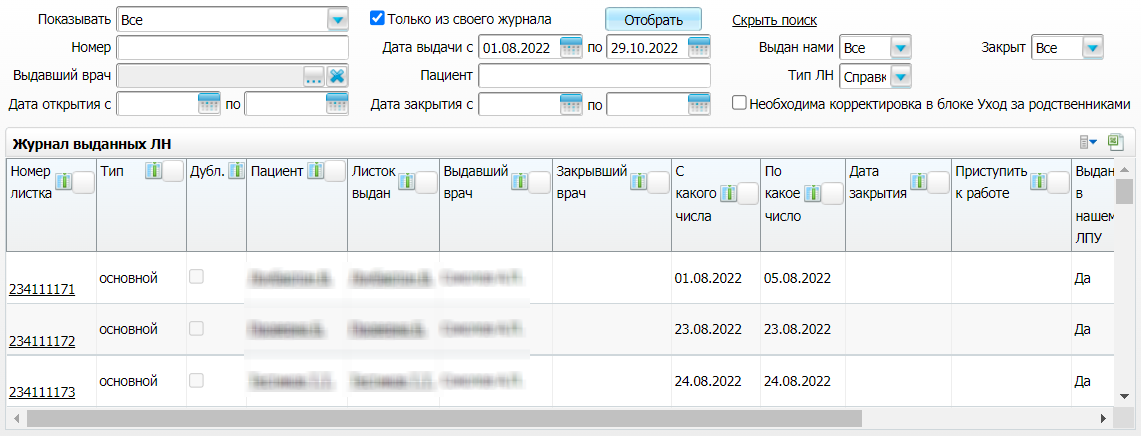 Рисунок 1 Журнал выданных листков нетрудоспособностинайдите закрытый ЛН типа "Справка учащегося", используя панель поиска в верхней части журнала:укажите параметры поиска. Поиск возможен по любой комбинации параметров;нажмите на кнопку "Отобрать". Отобразится список найденных листков нетрудоспособности, удовлетворяющих заданным параметрам поиска;выберите в списке требуемый ЛН и нажмите на его номер. Откроется окно просмотра листка нетрудоспособности;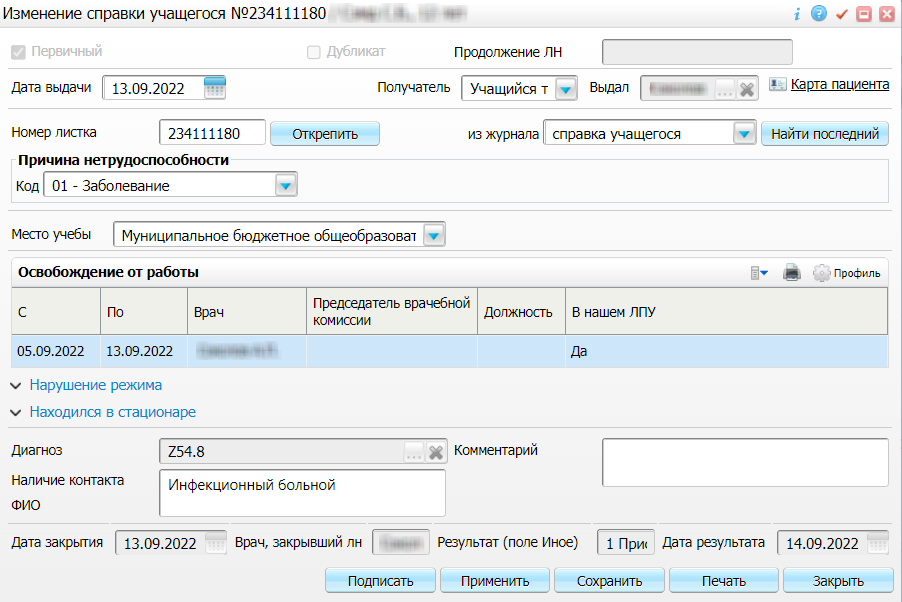 Рисунок 2 Окно просмотра листка нетрудоспособностипроверьте заполнение полей для последующего формирования СЭМД:поля, данные из которых в обязательном порядке включаются в СЭМД:"Получатель" – указывается получатель медицинской справки;"Причина нетрудоспособности" – указывается причина нетрудоспособности получателя медицинской справки;"Место учебы" – указывается место учебы получателя медицинской справки;"Освобождение от работы" – указывается период временной нетрудоспособности получателя медицинской справки;"Диагноз" – указывается диагноз получателя медицинской справки;"Комментарий" – указывается заключение для медицинской справки;"Наличие контакта ФИО" – указывается ФИО человека с инфекционным заболевание, с которым был контакт у получателя медицинской справки;поля, данные из которых могут быть включены в СЭМД (в случае их заполнения):"Номер листка" – указывается номер медицинской справки;нажмите на кнопку "Подписать". Откроется окно "Документы", предназначенное для работы с электронными медицинскими документами по выбранному ЛН;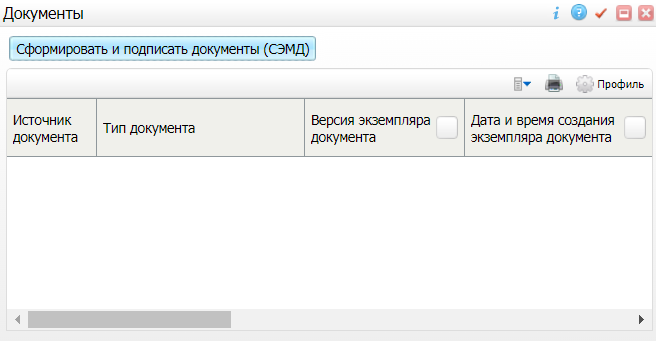 Рисунок 3 Окно для работы с электронными медицинскими документаминажмите на кнопку "Сформировать и подписать документы (СЭМД)". При нажатии на кнопку выполняется ряд проверок:проверяется, закрыт ли текущий ЛН. Если ЛН не закрыт, то выдается соответствующее системное сообщение;  проверяется, заполнены ли все необходимые для формирования СЭМД поля. Если какое-либо из требуемых для СЭМД полей не заполнено, то выдается соответствующее системное сообщение;проверяется, разрешено ли создание новой версии СЭМД, если уже существует сформированная ранее версия СЭМД. В зависимости от применяемых в Системе настроек возможны следующие варианты:если создание новой версии СЭМД запрещено, то выдается системное сообщение вида: "Формирование новой версии запрещено";если настроено предупреждение перед созданием новой версии СЭМД, то выдается системное предупреждение с возможностью выбора пользователем: создавать далее новую версию или нет;если создание новой версии СЭМД запрещено в случае, если предыдущая версия подписана не всеми участниками подписания, то выдается системное сообщение вида: "Предыдущая версия документа подписана не всеми участниками, формирование новой версии запрещено";если создание новой версии СЭМД разрешено, то открывается окно подписания формируемого электронного медицинского документа;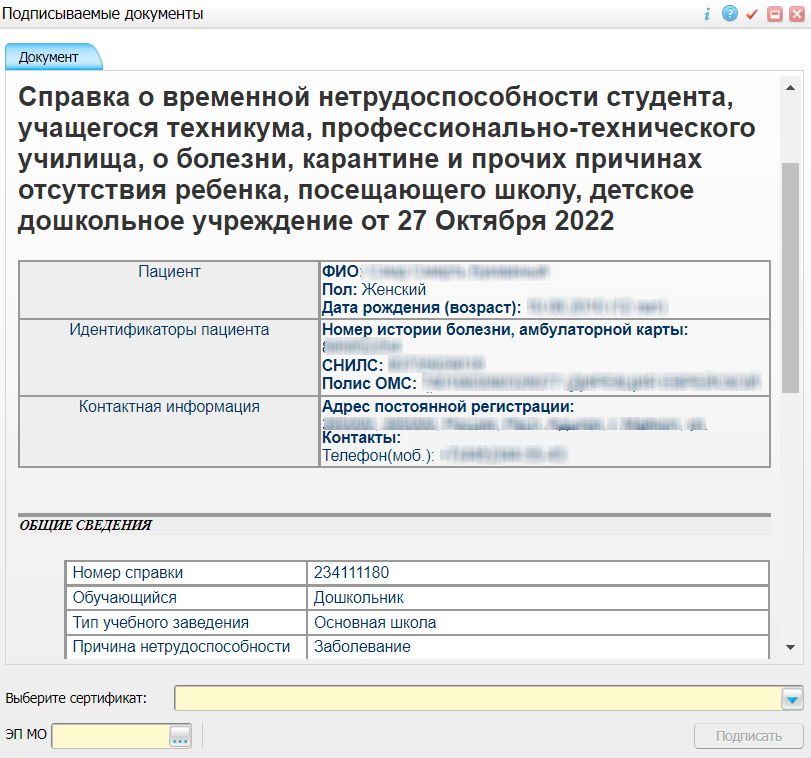 Рисунок 4 Окно подписания электронного медицинского документаукажите сертификат ЭП автора документа, выбрав его в выпадающем списке "Выберите сертификат";укажите других участников подписания документа:"ЭП МО" – указывается сотрудник МО, ответственный за подписание документов ЭП МО. Поле "ЭП МО" не отображается, если в Системе настроено автоматическое подписание документов ЭП МО;нажмите на кнопку "Подписать". Произойдет формирование СЭМД "Медицинское заключение по результатам предварительного (периодического) медицинского осмотра (обследования)". Сформированный документ отобразится в окне "Документы".Подписание СЭМД другими участниками. Интеграция с РЭМД. СЭМД "Справка о временной нетрудоспособности студентов, учащихся ПТУ о болезнях, карантине ребенка, посещающего школу, детское дошкольное учреждение"Если помимо автора СЭМД "Справка о временной нетрудоспособности студентов, учащихся ПТУ о болезнях, карантине ребенка, посещающего школу, детское дошкольное учреждение"должен быть подписан и другими сотрудниками МО, предусмотренными настройками документа, то в таком случае эти сотрудники должны войти в Систему и выполнить подписание или отказ в подписании документа. До тех пор, пока электронный медицинский документ не будет подписан всеми необходимыми ЭП, его невозможно отправить в РЭМД.Подписание или отказ в подписании одного документаЧтобы подписать или отказать в подписании электронного медицинского документа, выполните следующие действия:выберите пункт главного меню "Отчеты" → "РЭМД" → "Отчеты на подпись". Откроется форма "Документы для подписи";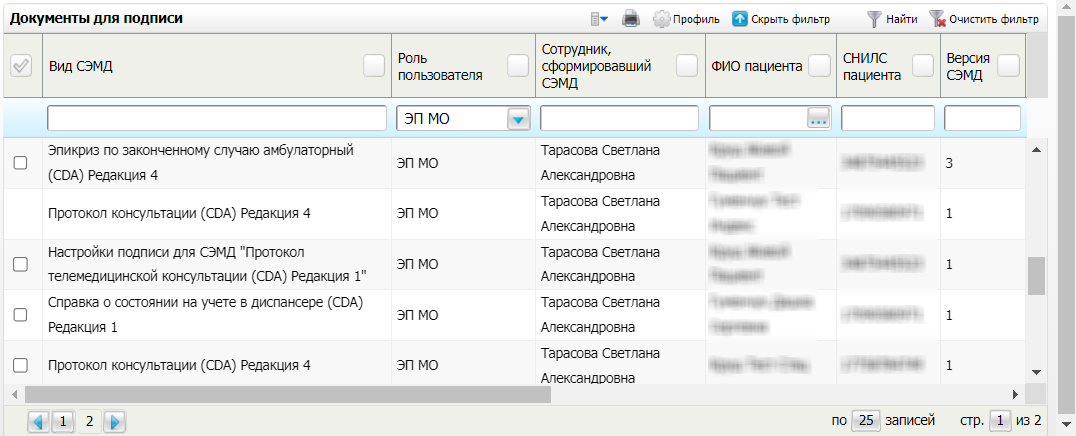 Рисунок 5 Форма для работы с электронными медицинскими документами для участников подписаниявыберите на панели фильтрации наличие подписи СЭМД "Не подписан пользователем". При этом отобразятся все неподписанные документы, которые должен подписать текущий пользователь;выберите в списке требуемый документ и воспользуйтесь пунктом контекстного меню "Подписать". Откроется окно "Информация о документе" для подписи выбранного документа;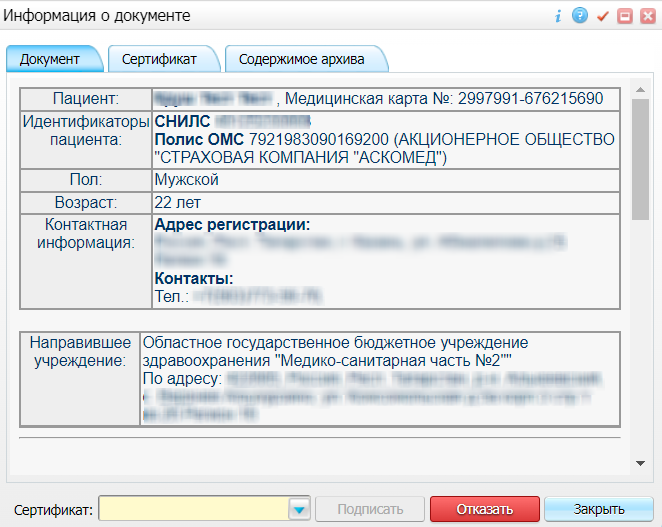 Рисунок 6 Окно подписания электронного медицинского документавыполните одно из следующих действий:для отказа в подписании выбранного документа нажмите на кнопку "Отказать". В списке документов для подписания в столбце "Наличие подписи СЭМД" у такого документа отобразится значение "В подписи отказано";для подписания выбранного документа укажите в поле "Сертификат" сертификат ЭП сотрудника и нажмите на кнопку "Подписать". В списке документов для подписания в столбце "Наличие подписи СЭМД" у такого документа отобразится значение "Подписан пользователем".Отказ в подписании одного документа с указанием причины отказаЧтобы отказать в подписании электронного медицинского документа с указанием причины отказа, выполните следующие действия:выберите пункт главного меню "Отчеты" → "РЭМД" → "Отчеты на подпись". Откроется форма "Документы для подписи";Рисунок 7 Форма для работы с электронными медицинскими документами для участников подписаниявыберите на панели фильтрации наличие подписи СЭМД "Не подписан пользователем". При этом отобразятся все неподписанные документы, которые должен подписать текущий пользователь;выберите в списке требуемый документ и воспользуйтесь пунктом контекстного меню "Отказать в подписании". Откроется окно для отказа в подписании документа;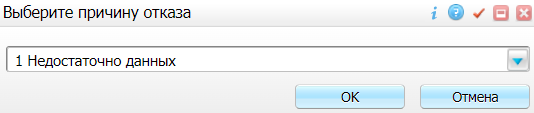 Рисунок 8 Окно отказа в подписании документавыберите в выпадающем списке причину отказа в подписании документа;нажмите на кнопку "ОК". В списке документов для подписания в столбце "Наличие подписи СЭМД" у документа отобразится значение "В подписи отказано", а также указанная пользователем причина отказа.Массовое подписание или отказ в подписании документовЧтобы выполнить массовое подписание или отказ в подписании электронных медицинских документов, выполните следующие действия:выберите пункт главного меню "Отчеты" → "РЭМД" → "Отчеты на подпись". Откроется окно "Документы на подпись";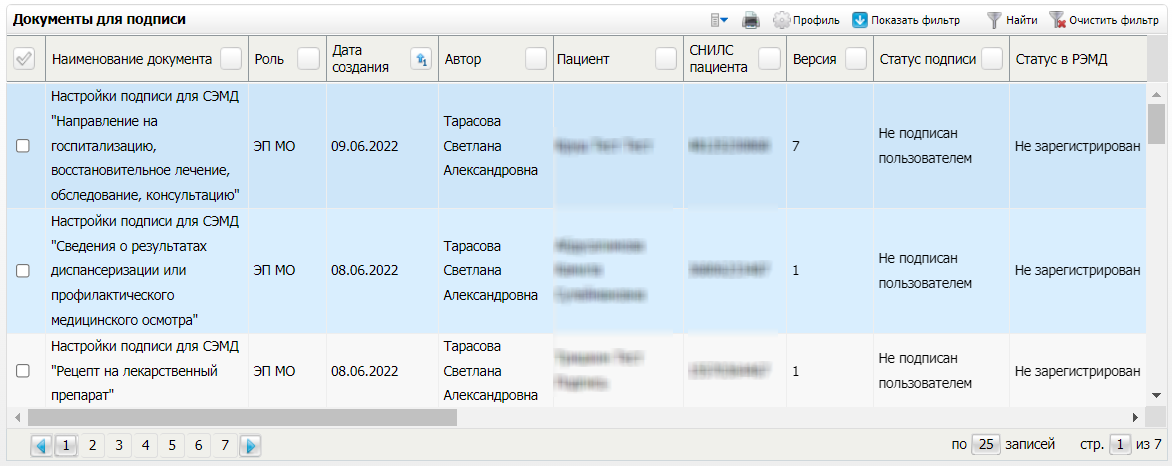 Рисунок 9 Форма для работы с электронными медицинскими документами для участников подписаниявыберите на панели фильтрации наличие подписи СЭМД "Не подписан пользователем". При этом отобразятся все неподписанные документы, которые должен подписать текущий пользователь;выберите в списке требуемые документы, установив соответствующие им флажки в первом столбце списка. Одновременно могут быть выбраны документы, требующие подписания одной ролью;воспользуйтесь пунктом контекстного меню "Подписать отмеченные". Откроется окно "Подпись документов" для подписи выбранных документов;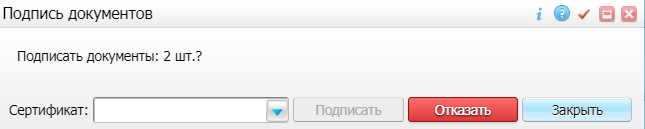 Рисунок 10 Окно подписания электронных медицинских документоввыполните одно из следующих действий:для отказа в подписании выбранных документов нажмите на кнопку "Отказать". В списке документов для подписания в столбце "Наличие подписи СЭМД" у таких документов отобразится значение "В подписи отказано";для подписания выбранных документов укажите в поле "Сертификат" сертификат ЭП сотрудника и нажмите на кнопку "Подписать". В списке документов для подписания в столбце "Наличие подписи СЭМД" у таких документов отобразится значение "Подписан пользователем".Отправка СЭМД в РЭМД. Интеграция с РЭМД. СЭМД "Справка о временной нетрудоспособности студентов, учащихся ПТУ о болезнях, карантине ребенка, посещающего школу, детское дошкольное учреждение"После того как документ "Справка о временной нетрудоспособности студентов, учащихся ПТУ о болезнях, карантине ребенка, посещающего школу, детское дошкольное учреждение" будет подписан всеми участниками подписания, его можно отправить на регистрацию в РЭМД.Отправка СЭМД на регистрацию в РЭМД автором документаЧтобы отправить СЭМД "Справка о временной нетрудоспособности студента, учащегося ПТУ о болезни, карантине и прочих причинах отсутствия ребенка, посещающего школу, детское дошкольное учреждение" на регистрацию в РЭМД, выполните следующие действия:выберите пункт главного меню "Учет" → "Листки нетрудоспособности" → "Журнал выданных ЛН". Отобразится журнал выданных листков нетрудоспособности;Рисунок 11 Журнал выданных листков нетрудоспособностинайдите закрытый ЛН типа "Справка учащегося", используя панель поиска в верхней части журнала:укажите параметры поиска. Поиск возможен по любой комбинации параметров;нажмите на кнопку "Отобрать". Отобразится список найденных листков нетрудоспособности, удовлетворяющих заданным параметрам поиска;выберите в списке требуемый ЛН и нажмите на его номер. Откроется окно просмотра листка нетрудоспособности;Рисунок 12 Окно просмотра листка нетрудоспособностинажмите на кнопку "Подписать". Откроется окно "Документы", предназначенное для работы с электронными медицинскими документами по выбранному ЛН;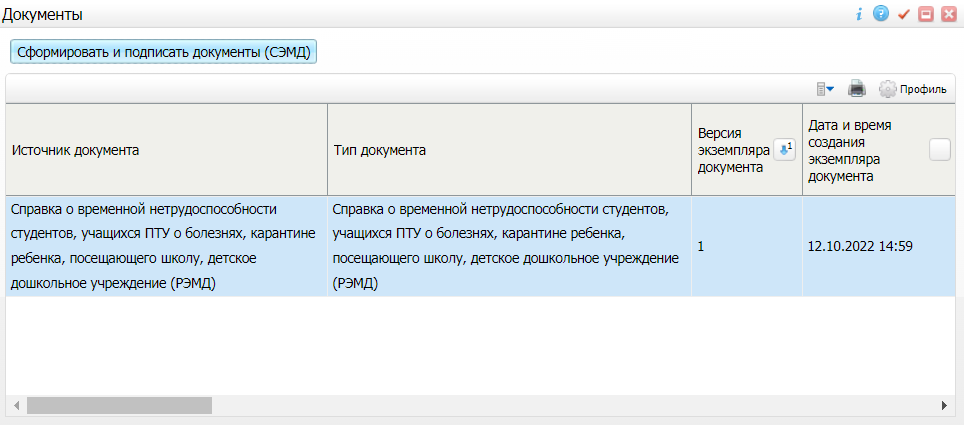 Рисунок 13 Список электронных медицинских документоввыберите документ "Справка о временной нетрудоспособности студента, учащегося ПТУ о болезни, карантине и прочих причинах отсутствия ребенка, посещающего школу, детское дошкольное учреждение" и воспользуйтесь пунктом контекстного меню "Зарегистрировать в РЭМД". Перед тем как отправить выбранный документ на регистрацию в РЭМД, Система осуществляет ряд проверок:если для документа настроено подписание не только автором, но и другими участниками подписания, и документ подписан не всеми участниками, то отображается соответствующее предупреждающее сообщение. В этом случае необходимо дождаться подписания документа всеми участниками подписания и повторить отправку документа;

   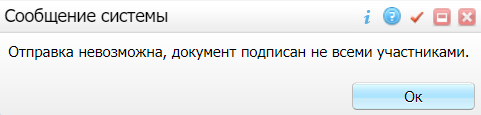 если в Системе настроено ручное подписание ЭП МО и документ не подписан ЭП МО, то отображается соответствующее предупреждающее сообщение. В этом случае необходимо дождаться подписания документа сотрудником, обладающим правом подписания от лица МО;

   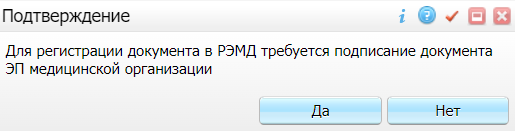 если все проверки пройдены, то отображается сообщение об успешной отправке документа в РЭМД.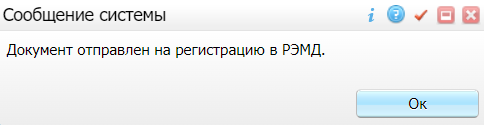 Рисунок 14 Сообщение об успешной отправке документа на регистрацию в РЭМДПосле того как документ успешно отправлен на регистрацию в РЭМД, ему присваивается статус "Отправлен на регистрацию в РЭМД". Результат обработки документа РЭМД направляет ответным сообщением, которое обрабатывается Системой в фоновом режиме. Полученный результат обработки выводится в столбце "Статус документа" (см. "Отслеживание ответа от РЭМД о регистрации СЭМД").Отправка СЭМД на регистрацию в РЭМД участником подписанияОтправить подписанный электронный медицинский документ на регистрацию в РЭМД может также и участник подписания документа, например, сотрудник, подписывающий документы ЭП МО.Чтобы отправить подписанный СЭМД "Справка о временной нетрудоспособности студентов, учащихся ПТУ о болезнях, карантине ребенка, посещающего школу, детское дошкольное учреждение" на регистрацию в РЭМД, выполните следующие действия:выберите пункт главного меню "Отчеты" → "РЭМД" → "Отчеты на подпись". Отобразится форма для работы с электронными медицинскими документами для участников подписания;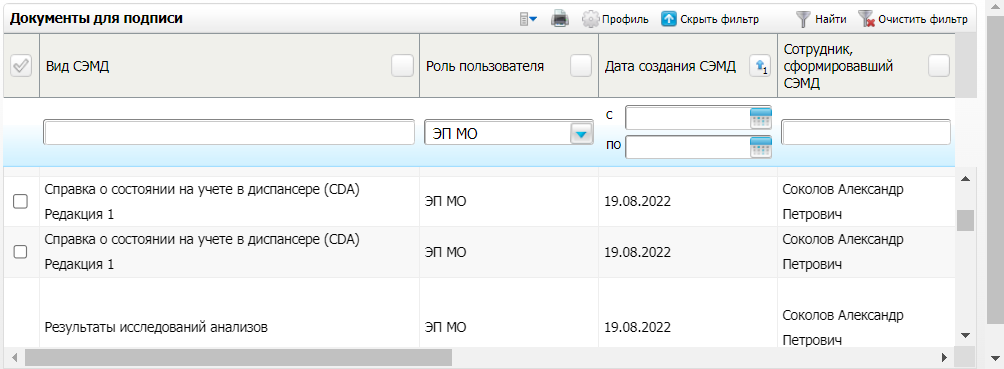 Рисунок 15 Форма для работы с электронными медицинскими документами для участников подписаниявыберите в списке документ "Справка о временной нетрудоспособности студента, учащегося ПТУ о болезни, карантине и прочих причинах отсутствия ребенка, посещающего школу, детское дошкольное учреждение", находящийся в статусе подписания "Подписан пользователем" и статусе передачи "Не зарегистрирован";вызовите контекстное меню и выберите пункт "Зарегистрировать в РЭМД". Перед отправкой выбранного документа на регистрацию в РЭМД Система осуществляет ряд проверок:если для документа настроено подписание не только автором, но и другими участниками подписания, и документ подписан не всеми участниками, то отображается соответствующее предупреждающее сообщение. В данном случае дождитесь подписания документа всеми участниками подписания и повторите отправку документа;

         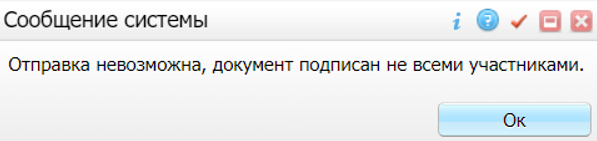 если в Системе настроено ручное подписание ЭП МО и документ не подписан ЭП МО, то отображается соответствующее предупреждающее сообщение. В этом случае необходимо дождаться подписания документа сотрудником, обладающим правом подписания от лица МО;

   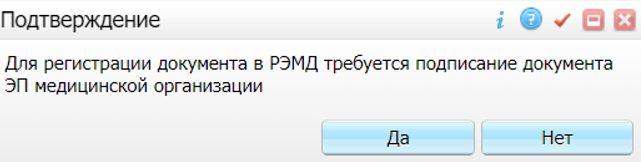 если все проверки пройдены, то отображается сообщение об успешной отправке документа в РЭМД.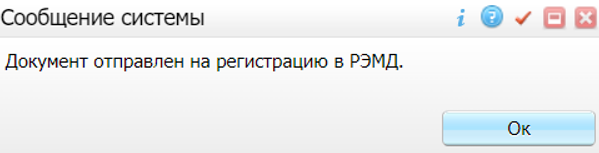 Рисунок 16 Сообщение об успешной отправке документа на регистрацию в РЭМДПосле того как документ успешно отправлен на регистрацию в РЭМД, ему присваивается статус "Отправлен на регистрацию в РЭМД". Ответ от РЭМД о регистрации документа поступает не сразу. Поступление ответа от РЭМД и его обработка Системой осуществляется в фоновом режиме. Результат регистрации СЭМД выводится в столбце "Статус передачи СЭМД" (см. "Отслеживание ответа от РЭМД о регистрации СЭМД").Автоматическая отправка СЭМД на регистрацию в РЭМДВ Системе возможен вариант автоматической отправки подписанных документов на регистрацию в РЭМД, когда пользователь только подписывает документы, а отправка подписанных документов осуществляется в фоновом режиме.Для корректной автоматической отправки документ должен содержать все необходимые подписи участников подписания, предусмотренные настройками документа. Далее документ проверяется на отсутствие статуса регистрации "Зарегистрирован в РЭМД" и помещается в очередь на отправку. Согласно временному интервалу, установленному в пользовательском задании, документы направляются на регистрацию в РЭМД.Отслеживание ответа от РЭМД о регистрации СЭМДОтвет от РЭМД о регистрации документа поступает не сразу. Поступление ответа от РЭМД и его обработка Системой осуществляется в фоновом режиме. Результат регистрации СЭМД выводится в столбце "Статус документа"/ "Статус передачи СЭМД".Таблица 1 Статусы переданного в РЭМД документаСоставилиСогласованоУТВЕРЖДАЮУТВЕРЖДАЮДолжность, компания ЗаказчикаДолжность, компания Исполнителя
_________________ И.О. Фамилия«_____»_______________2024 г.
_________________ И.О. Фамилия«_____»_______________2024 г.Термин, сокращениеОпределениеЛНЛисток нетрудоспособностиЛПУЛечебно-профилактическое учреждениеМИС, СистемаМедицинская информационная система "БАРС.Здравоохранение-МИС"МОМедицинская организацияРЭМДРеестр электронных медицинских документовСЭМДСтруктурированный электронный медицинский документЭПЭлектронная подписьПримечание – В случае если ЛН был выдан на приёме у врача, а также в результате оказания данного приёма сформирован документ "Справка об отсутствии контактов с инфекционными больными", то в СЭМД "Справка о временной нетрудоспособности студентов, учащихся ПТУ о болезнях, карантине ребенка, посещающего школу, детское дошкольное учреждение" включается информация о данном документе в секцию "Связанные документы".Примечание – Если какие-либо данные, обязательные для включения в СЭМД, не указаны в выданном ЛН типа "Справка учащегося", то при формировании СЭМД Система выдаст ошибку. В этом случае необходимо открыть ЛН, отредактировать его, введя недостающие данные, а затем снова выполнить закрытие ЛН. Более подробно процесс работы с ЛН описан в руководстве пользователя компонента "Листки нетрудоспособности".Примечание – Если у подписывающего сотрудника в атрибутах сертификата ЭП присутствует ОГРН МО, то происходит одновременное подписание документа ролью "ЭП МО" тем же сертификатом ЭП.Примечание – Прежде чем отправить сформированный СЭМД "Медицинское заключение по результатам предварительного (периодического) медицинского осмотра (обследования)" на регистрацию в РЭМД, необходимо дождаться его подписания другими участниками.Примечание – Роли сотрудников, необходимые для подписания электронных медицинских документов с последующей передачей в РЭМД, определяются согласно справочнику НСИ 1.2.643.5.1.13.13.99.2.42 "РЭМД. Правила подписи электронных медицинских документов".Примечание – Если у подписывающего сотрудника в атрибутах сертификата ЭП присутствует ОГРН МО, то происходит одновременное подписание документа ролью "ЭП МО" тем же сертификатом ЭП.Примечание – Если у подписывающего сотрудника в атрибутах сертификата ЭП присутствует ОГРН МО, то происходит одновременное подписание документов ролью "ЭП МО" тем же сертификатом ЭП.ЗначениеОписаниеОтправлен на регистрациюЗапрос на регистрацию СЭМД направлен в РЭМД, но ответ от РЭМД еще не полученОтказано в регистрацииОт РЭМД поступил ответ, содержащий информацию об ошибках, найденных в процессе проверки СЭМД.Вместе со статусом также отображаются выявленные ошибкиЗарегистрирован в РЭМДОт РЭМД поступил ответ об успешной регистрации СЭМД.Вместе со статусом также отображается номера, присвоенного документу при регистрации в РЭМДПримечание – РЭМД возвращает ошибки согласно справочнику НСИ 1.2.643.5.1.13.13.99.2.305 "РЭМД. Классификатор кодов сообщений".Наименование организации, предприятияДолжность исполнителяФамилия, имя, отчествоПодписьДатаНаименование организации, предприятияДолжность исполнителяФамилия, имя, отчествоПодписьДатаЛист регистрации измененийЛист регистрации измененийЛист регистрации измененийЛист регистрации измененийЛист регистрации измененийЛист регистрации измененийЛист регистрации измененийЛист регистрации измененийЛист регистрации измененийЛист регистрации измененийИзм.Номера листов (страниц)Номера листов (страниц)Номера листов (страниц)Номера листов (страниц)Всего
листов (страниц) в доку-
ментеНомер доку-
ментаВходящий номер сопроводи-
тельного документа и датаПод-
письДатаИзм.изменен-
ныхзаменен-
ныхновыханнулиро-
ванныхВсего
листов (страниц) в доку-
ментеНомер доку-
ментаВходящий номер сопроводи-
тельного документа и датаПод-
письДата